                                                                                        П Р О Е К Т 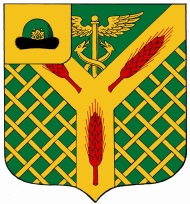 Администрациямуниципального  образования  -Калининское  сельское поселениеУхоловского  муниципального  района  Рязанской областиП О С Т А Н О В Л Е Н И Е       от _________2017 г.                                                                    № _______Об утверждении  Генеральной схемы очистки территорий населенных пунктов  муниципального образования - Калининское сельское  поселение    Ухоловского муниципального района Рязанской областина  2017-2022 годы В целях обеспечения экологического и санитарно-эпидемиологического благополучия населения на территории населенных пунктов  муниципального образования - Калининское сельское  поселение    Ухоловского муниципального района Рязанской области, в соответствии со ст. 14 Федерального закона от 06.10.2003 г. № 131- ФЗ «Об общих принципах организации местного самоуправления в Российской Федерации», ст.8 , 13 Федерального закона от 24.06.1998 г. № 89- ФЗ «Об отходах производства и потребления», Федерального закона от 10.01.2002 г. № 7- ФЗ «Об охране окружающей среды», постановлением Госстроя РФ от 21.08.2003 № 152 «Об утверждении методических рекомендаций о порядке разработки генеральных схем очистки территорий населенных пунктов Российской Федерации», Устава муниципального образования-Калининское сельское  поселение    Ухоловского муниципального района Рязанской области  ПОСТАНОВЛЯЕТ:Утвердить Генеральную схему очистки территории населенных пунктов муниципального образования - Калининское сельское  поселение    Ухоловского муниципального района Рязанской области (Приложение 1)2. Настоящее решение подлежит официальному опубликованию в информационном бюллетене «Вестник Калининского сельского поселения» и размещению на  официальном сайте Калининского сельского поселения в информационно-телекоммуникационной сети «Интернет, адрес сайта spkalininskoe-uh62.ru             3. Постановление  вступает в силу после его официального опубликования.              4. Контроль за исполнением настоящего постановления  оставляю за собой.  Глава администрации муниципального образования -Калининское сельское поселение Ухоловскогомуниципального района Рязанской области                         А.А. ВоронковаРазослать:  «Вестник Калининского сельского поселения», прокуратура Ухоловского района, дело.Приложение к постановлению администрации муниципального образования – Калининское сельское поселение Ухоловскогомуниципального района Рязанской области  от ________________2017 № ______ГЕНЕРАЛЬНАЯ СХЕМА ОЧИСТКИ ТЕРРИТОРИИМУНИЦИПАЛЬНОГО ОБРАЗОВАНИЯ - КАЛИНИНСКОЕ СЕЛЬСКОЕ  ПОСЕЛЕНИЕ УХОЛОВСКОГО МУНИЦИПАЛЬНОГО РАЙОНА РЯЗАНСКОЙ ОБЛАСТИ		1. Основание для разработки генеральной схемы Очистка и уборка территорий современных населенных пунктов должна развиваться на основе прогнозируемых решений. Генеральная схема является программным документом, который определяет направление развития данной сферы деятельности на территории Калининского сельского поселения, дает объективную оценку и возможность принятия руководителями органов местного самоуправления Калининского сельского поселения и руководителями специализированных, в данной сфере предприятий всех форм собственности, правильных решений в сфере санитарной очистки и обращения с отходами на подведомственных территориях.Санитарная очистка населенных пунктов – одно из важнейших санитарно-гигиенических мероприятий, способствующих охране здоровья населения и окружающей природной среды, включает в себя комплекс работ по сбору, удалению, обезвреживанию и переработке коммунальных отходов, а также уборке территорий населенных пунктов. Генеральная схема определяет очередность осуществления мероприятий, объемы работ по всем видам санитарной очистки, методы сбора, удаления, обезвреживания и переработки отходов, необходимое количество уборочных машин, целесообразность проектирования, строительства или реконструкции объектов системы санитарной очистки, ориентировочные капиталовложения на строительство и приобретение основных средств.  Генеральная схема является одним из инструментов реализации Федерального закона от 10.01.2002 № 7-ФЗ «Об охране окружающей среды», Федерального закона от 24.06.1998 № 89 - ФЗ «Об отходах производства и потребления», Федерального закона от 30.03.1999 № 52 - ФЗ «О санитарно-эпидемиологическом благополучии населения». Генеральная схема разрабатывается в соответствии с Методическими рекомендациями о порядке разработки генеральных схем очистки территорий населенных пунктов Российской Федерации, утвержденными постановлением Госстроя России № 152 от 21.08.2003 г. и СанПиН 42-128-4690-88 «Санитарными правилами содержания территорий населенных мест».  Система санитарной очистки и уборки территорий населенных мест должна предусматривать рациональный сбор, быстрое удаление, надежное обезвреживание и экономически целесообразную утилизацию бытовых отходов (хозяйственно-бытовых, в том числе пищевых отходов из жилых и общественных зданий, предприятий торговли, общественного питания и культурно-бытового назначения; жидких из неканализованных зданий; уличного мусора и смета и других коммунальных отходов, скапливающихся на территории населенного пункта) в соответствии с Генеральной схемой очистки населенных пунктов, утвержденной постановлением администрации муниципального образования – Калининское сельское поселение Ухоловского муниципального района Рязанской области.   Краткая  характеристика Калининского сельского поселения Калининское сельское поселение расположено на востоке Ухоловского района Рязанской области. На севере граничит с Сапожковским городским поселением Сапожковского  муниципального района, на северо-западе Калининское сельское поселение граничит с Ольховским сельским поселением, на западе  с Ухоловским городским поселением Ухоловского муниципального райна, на юге с Смолеевским сельским поселением и Коноплинским сельским поселением. С востока поселение граничит с Желобовским сельским поселением Сараевского муниципального района. Площадь поселения составляет 236,76 кв. км.Административный центр  муниципального образования – Калининское сельскоепоселение Ухоловского муниципального района Рязанской области находится по адресу: 391923, Рязанская область, Ухоловский район, п.Калинин, ул. Новая, дом 3.Расстояние от  административного центра  п.Калинин до районного центра     р.п. Ухолово – 17 км. Расстояние от  административного центра  п Калинин  до областного центра   г. Рязань  – 144 км. Сельское поселение  располагается в средней полосе Европейской части России, на юго-востоке Рязанской области. Рельеф территории поселения равнинный, поверхность чередуется вытянутыми повышениями рельефа и с понижениями в речных долинах. Из полезных ископаемых в поселении встречается торф, а также имеются запасы песка и глины. Климат территории характеризуется как умеренно-континентальный с четко выраженными сезонами года: теплым летом и умеренно холодной зимой с устойчивым снежным покровом. Для  зимнего периода характерны оттепели, повторяющиеся почти ежегодно. Первые заморозки наблюдаются в конце сентября (ранние – в конце августа), последние – в начале мая (поздние – в начале-середине июня). Продолжительность безморозного периода в среднем 135-155 дней, среднегодовое количество осадков – 700 мм. Число дней со снежным покровом – около 135, толщина снежного покрова – от 20 до 35 см. средняя температура июля + 20 О С , января – 13,5О С. В летние месяцы в поселение проникают с юга и юго-востока массы континентального тропического воздуха, повышающие температуру воздуха до 40 О С и понижающие влажность. Леса расположены близ деревни Красная Слобода,  деревни Поляки, произрастающие вдоль поселка Красный. Здесь встречаются хвойные и лиственные деревья - сосна, ель, береза, дуб, липа, клен. Растительный покров поселения характеризуется значительной пестротой и богатым видовым разнообразием, что создает условия для его рекреационного и хозяйственного использования.   Водные ресурсы определяют реки, болота, подземные воды, а также искусственные водоемы – пруды. Крупных рек в поселении нет. На территории находятся реки Пожва, Мостья.  Хозяйственного значения реки не имеют, а является местом водопоя для животных. Весеннее половодье начинается в конце марта – начале апреля и завершается в середине мая – начале июня (продолжительность в среднем 30-50 дней). Высота подъема уровней весеннего половодья над меженью – 1-3 м. В середине-конце апреля наблюдаются наивысшие уровни подъема воды. Почвы поселения, в основном, выщелочный чернозем толщиной 30-50 см. Почвенные условия в целом благоприятны для сельскохозяйственного производства.Лимитирующие факторы: проявление поздних весенних и ранних зимних заморозков, обилие снега, снежные заносы и др. Соотношение тепла и влаги в течение года достаточно для развития сельского хозяйства. Климат.Климатпоселения умеренно-континентальный, среднегодовое количество осадков – . Число дней со снежным покровом – около 135, толщина снежного покрова – от 20 до . средняя температура июля + 20 С, января – 13,5 С. В летние месяцы в поселение проникают с юга и юго-востока массы континентального тропического воздуха, повышающие температуру воздуха до 40 С и понижающие влажность.Водные ресурсы.Крупных рек в поселении нет. Наиболее крупная - река  Мостья, Пожва   Хозяйственного значения реки не имеютПочвы поселения, в основном, выщелочный чернозем толщиной 30-50 см. Почвенные условия в целом благоприятны для сельскохозяйственного производства.Рельефтерритории поселения равнинный, поверхность чередуется вытянутыми повышениями рельефа и с понижениями в речных долинах.Леса расположены близ деревни Красная Слобода,  деревни Поляки, произрастающие вдоль поселка Красный. Здесь встречаются хвойные и лиственные деревья - сосна, ель, береза, дуб, липа, клен. Территория Поселения включает в себя 11 сельских населенных пункта.На начало 2017 года в Поселении постоянно проживает  1377 человека.Современное развитие внешних и внутренних транспортных связей поселения удовлетворительное.Среди автомобильных дорог, проходящих по территории поселения, наибольшую значимость имеет автодорога регионального значения  Сараи- Рязань.Основной экономической специализацией поселения является сельское хозяйство.В растениеводстве преобладает выращивание зерновых, зернобобовых масличных культур, кормовых культур, основное направление в животноводстве -  производство  молока и мяса (КРС), овец. На территории поселения предприятия по переработке сельскохозяйственной продукции отсутствуют.С экологической точки зрения поселение достаточно благоприятно для проживания.Одним из важнейших факторов социально-экономического развития любого территориального образования является его демографический потенциал, т.е. количество и качество людских ресурсов, определяющих возможности использования всех компонентов потенциала развития территории. В условиях демографического кризиса особую значимость приобретает оценка демографического потенциала с воспроизводственных позиций, а также измерение глубины депопуляционных процессов. Состояние демографических процессов на конкретной территории принято связывать с понятием демографической ситуации, которая представляет собой соотношение величин рождаемости, смертности и миграционной подвижности и тенденции их изменения, создающие в данное время определенную половозрастную структуру населения, определенную динамику его численности и условия его дальнейшего воспроизводства. Анализ демографической ситуации на уровне низовых районов осуществляется на основе данных официальной статистики, которая стала систематической и доступной с начала 1960-х годов.Дальнейший потенциал развития поселения напрямую зависит от половозрастного состава, проживающего в нем населения.Численность жителей населенных пунктов поселения представлена в таблице 1.Для развития поселения, помимо создания рабочих мест и повышения заработной платы, важнейшей задачей является повышение его социальной привлекательности, создание благоприятных условий для жизни людей - т.е. создание социальной, транспортной и инженерной инфраструктуры.Социальная инфраструктура поселения представляет собой совокупность образовательных и медицинских учреждений, объектов бытового обслуживания, торговли, культуры и отдыха, спортивные сооружения и сооружения культа.Перечень объектов социальной инфраструктуры поселения представлен в таблице 2.Устойчивое социально-экономическое развитие поселения предполагает: -существенный прогресс в развитии основных секторов экономики, создание новых рабочих мест;-новое жилищное строительство, в том числе строительство служебного жилья; -организацию современных инженерных систем и улучшение транспортного обслуживания;-бережное использование природных ресурсов;-создание среды благоприятной для жизни и отдыха населения;-формирование репутации поселения как части Ухоловского района экологически привлекательной, комфортной для проживания и открытой для инвестиций.Цели устойчивого социально-экономического развития Поселения:повышение уровня жизни населения;сохранение и приумножение природных ресурсов для будущих поколений.Генеральная схема очистки территории Калининского сельского поселенияВыделяются следующие этапы обращения с отходами:образование (жилые и административные здания, школа, детский сад, магазины, ДК, и т.д.);сбор (транспортировка отходов к местам накопления отходов - контейнерным площадкам);использование (фактически, в поселении производится использование многих видов образующихся отходов, для собственных нужд, например, пищевые отходы для корма домашних животных; ботва, сухие листья и ветки для компостирования, отходы бумаги и древесины для растопки печей и т.д.);транспортировка от специально оборудованных контейнерных площадок;размещение.Необходимыми мерами по улучшению санитарного состояния Калининского сельского поселения будут являться:разработка, утверждение и реализация генеральной схемы санитарной очистки поселения;ликвидация несанкционированных свалок;Сбор твердых коммунальных  отходов, образующихся от уборки жилых помещений и административных зданий и объектов социальной сферы (клубные учреждения, магазины) должны производиться в типовые контейнеры, размещенные на оборудованных контейнерных площадках или в местах временного складирования твердых коммунальных  отходов, утвержденных администрацией Калининского сельского поселения.Среднегодовые нормы накопления и образования твердых бытовых отходов, приведенные в Таблице 3, приняты согласно следующим документам:-СНиП 2.07.01-89* «Градостроительство. Планировка и застройки городских и сельских поселений»;-сборнику удельных показателей образования отходов производства и потребления, утвержденному заместителем председателя государственного комитета Российской Федерации по охране окружающей среды в 1999г.; сборнику удельных показателей «предельное количество токсичных промышленных отходов, допускаемых для складирования в накопителях», утвержденному Минжилхозом РСФСР 30.05.85 г. № 85-191-1.Таблица 3. Среднегодовые нормы накопления и образования твердых бытовыхотходовОценка существующего состояния санитарной очистки  территории Калининского сельского поселения Анализ состояния систем утилизации ТБО показал, что поселение испытывает большие трудности по организации вывоза мусора. Это касается и жилых зон населенных пунктов, и прибрежных территорий и мест массового отдыха неорганизованных туристов и таких же неорганизованных местных жителей. Следствием отсутствия внятной программы сбора и утилизации ТБО являются существующие несанкционированные свалки.На территории Ухоловского района  полигон утилизации  твердых коммунальных отходов отсутствует.Проектирование  и строительство  полигона в  Ухоловском районе не планируется. Имеется земельный участок, с кадастровым номером 62:22:0010218:321, расположенный в 1200м от р.п. Ухолово  с видом разрешенного использования: для размещения свалкиОбеспечение чистоты и порядка на территории Калининского сельскогопоселенияНа территории муниципального образования - Калининское сельское поселение  действуют «Правила по благоустройству, обеспечению чистоты и порядка на территории Калининского сельского поселения»,  утвержденные решением Совета депутатов Калининского сельского  поселения от 22.03.2016г. № 28/8, которые устанавливает порядок содержания и организации уборки территорий поселения, включая прилегающие к границам зданий, строений, сооружений и ограждений. Все юридические и физические лица, в т. ч. и индивидуальные предприниматели, расположенные или осуществляющие свою деятельность на территории Калининского сельского поселения, независимо от форм собственности и ведомственной принадлежности, должностные лица и граждане обязаны выполнять определенные требования.Территория сельского поселения закреплена за предприятиями, учреждениями, организациями независимо от организационно-правовых форм и физическими лицами для регулярной или периодической уборки и контроля за соблюдением чистоты и порядка.Система санитарной очистки и уборки территорий должна предусматривать рациональный сбор, быстрое удаление коммунальных отходов (хозяйственно - бытовых), в том числе пищевых отходов из жилых и общественных зданий, предприятий торговли, общественного питания и культурно - бытового назначения; жидких - из зданий, не оборудованных системой канализации; уличного мусора и других бытовых отходов.Зимняя уборка улиц, тротуаров и дорог заключается в своевременном удалении свежевыпавшего, а также уплотненного снега и наледи.Летняя уборка включает сбор мусора на дорогах и улицах, в местах общественного пользования, в местах массового скопления людей, на газонах. Периодичность выполнения основных операций по уборке устанавливается администрацией сельского поселения в зависимости от значимости (категорий) улиц.На всех улицах и остановках общественного транспорта, у магазинов и других местах общего пользования юридическими лицами и гражданами, в ведении которых находятся указанные территории (здания), должны быть выставлены урны в соответствии с санитарными нормами Санитарные правила и нормы СанПиН 42-128-4690-88 «Санитарные правила содержания территорий населенных мест» (утв. Минздравом СССР 5 августа 1988г. № 4690-88), очистка урн должна производиться ежедневно по мере их наполнения.Сбор и вывоз твердых бытовых отходов организаций и предприятийЮридические лица, иные хозяйствующие субъекты, осуществляющие свою деятельность на территории Калининского сельского поселения, обязаны организовывать и проводить мероприятия по сбору, вывозу и утилизации мусора и твердых коммунальных  отходов.Территория предприятий, организаций, учреждений и иных хозяйствующих субъектов - часть территории, имеющая площадь, границы, местоположение, правовой статус и другие характеристики, отражаемые в Государственном земельном кадастре, переданная (закрепленная) целевым назначением за юридическим или физическим лицам на правах, предусмотренных законодательством. Прилегающая территория - территория, непосредственно примыкающая к границам здания или сооружения, ограждению, строительной площадке, объектам торговли, рекламы и иным объектам, находящимся на балансе, в собственности, владении, аренде у юридических или физических лиц, в т. ч. и у индивидуальных предпринимателей.За отдельными предприятиями и организациями в ряде случаев могут быть закреплены для уборки и содержания территории, не находящиеся в непосредственной близости от этих предприятий и организаций, но имеющие связь с их производственной, хозяйственной или иной деятельностью.Уборка и содержание объектов с обособленной территорией (клубы, ФАПы и т. д.) на расстоянии 10 метров по периметру ограждения, а также отдельно стоящих объектов (киоски, магазины и т. д.), независимо от формы собственности и прилегающей к ним территории на расстоянии 15 метров от крайней стены здания, сооружения по всему периметру, осуществляется силами граждан и организаций, в чьем ведении или владении находятся эти объекты.Территории предприятий и организаций всех форм собственности, подъездные пути к ним, а также санитарно-защитные зоны предприятий убираются силами этих предприятий (организаций). Санитарно-защитные зоны предприятий определяются в соответствии с требованиями СанПиН 2.2.1/2.1.1.1200-ФЗ «Санитарно-защитные зоны и санитарная классификация предприятий, сооружений и иных объектов».Территории строительных площадок и подъездные пути к ним должны содержаться в соответствии со СНиП 3.01.01-85 «Организация строительного производства», СП 12-136-2002. Уборка территории вокруг строительных площадок не менее чем в 10 метровой зоне по периметру (с учетом границ градостроительной обстановки) и подъездных путей осуществляется силами строительной организации, или застройщика (по их договору).Для обеспечения сбора и вывоза твердых коммунальных  отходов организации, предприятия и индивидуальные предприниматели заключают с эксплуатирующими организациями договор на уборку прилегающих территорий (либо убирают прилегающую территорию самостоятельно), договор на складирование твердых бытовых отходов и договор на вывоз твердых отходов, который заключается со специализированной организацией.Сбор и вывоз твердых коммунальных отходов населения, проживающего вчастных домовладенияхСобственники, владельцы, пользователи и арендаторы объектов индивидуального жилого сектора обязаны:содержать в чистоте свои участки, палисадники, придомовые территории на расстоянии 5 метров по всему периметру земельного участка, выезды на проезжую часть дороги;своевременно удалять отходы, содержимое выгребных ям, грязь и снег своими силами и средствами или силами эксплуатирующих организаций по уборке села на договорной основе;иметь оборудованную выгребную яму, не допускать сооружения выгребных ям на газонах, вблизи трасс питьевого водопровода, водоразборных колонок, объектов уличного благоустройства (цветников, скамеек, беседок);не допускать сжигания, захоронения в земле и выбрасывания на улицу (включая водоотводящие лотки, канавы, закрытые сети и колодцы хозфекальной канализации) отходов (в том числе упаковочных материалов, пластиковых бутылок, полиэтиленовых пакетов, металлических банок, стекла, строительного мусора, рубероида, садово-огородной гнили), трупов животных, пищевых отбросов и фекальных нечистот;не допускать без согласования уполномоченных органов складирование стройматериалов, размещение транспортных средств, иной техники и оборудования в зеленой зоне, на улицах, в переулках и тупиках (в том числе перед домами, в промежутках между домами и иными постройками);после проведения месячника по благоустройству обеспечить в трехдневный срок вывоз за свой счет всего дворового мусора на свалку  по захоронению твердых бытовых отходов;предъявлять для осмотра представителям администрации сельского поселения, органам санитарно-эпидемиологического, земельного и экологического контроля дворовые объекты санитарной очистки (выгребные ямы, индивидуальные контейнеры и помещения для сбора мусора, компостные ямы и кучи, лотки, сети ливневой и хозбытовой канализации, объекты локального отопления).Эксплуатирующие организации по уборке и санитарной очистке обязаны:предоставлять в соответствии с договором по установленному графику услуги по сбору и вывозу твердых бытовых отходов на свалку и содержимого выгребных ям на очистные сооружения;регулярно не реже одного раза в год на договорных условиях производить очистку водоотводящих канав и лотков от грязи и мусора и вывоз осадка для обезвреживания на полигоны твердых бытовых отходов;вывозить по заявкам и за счет владельцев крупногабаритные отходы (включая ветви и стволы деревьев) к местам захоронения или утилизации по мере их накопления во дворах;осуществлять контроль за своевременной санитарной очисткой в частном жилом секторе и оплатой жильцами в установленные сроки услуг по санитарной очистке (вывозу отходов и др.);оказывать жильцам помощь в организации и проведении работ по санитарной очистке придомовых территорий и прилегающих участков проезжей части улиц (включая очистку и ремонт водоотводящих канав, лотков, сетей);оповещать жильцов о сроках проведения месячников по благоустройству, времени и порядке сбора и вывоза крупногабаритных отходов.На территории сельского поселения периодически образуются несанкционированные свалки, которые силами администрации сельского поселения ликвидируются. Стихийные свалки отрицательно влияют на окружающую среду: они привлекают птиц, насекомых, а в жаркое время при определенных условиях некоторые отходы могут возгораться, загрязняя атмосферный воздух продуктами горения и создавая пожароопасную обстановку.Мероприятия по развитию системы сбора ТБО в поселении:обустройство мест для приема ТБО у населения, установка на территории населенных пунктов контейнеров для сбора мусора, организация мобильного вывоза мусора непосредственно от частных домов;установка контейнеров для сбора ТБО в местах массового отдыха граждан;организация обслуживания мест сбора ТБО;своевременный вывоз мусора с территории жилой застройки;регулярное проведение работ по удалению несанкционированных свалок;введение элементов финансового поощрения добровольных бригад, собирающих несанкционированный  складированный мусор и транспортирующих его на полигон ТБО.Учитывая то, что в настоящее время вывоз мусора становится нормальным прибыльным делом, необходимо содействовать выходу на этот рынок индивидуальных предпринимателей. За счет этого появится конкуренция и можно ожидать снижения стоимости утилизации отходов. В качестве стартовых площадок для индивидуальных предпринимателей могут быть объекты сбора, накопления и хранения ТБО на специально обустроенных площадках при населенных пунктах, а также организация вывоза ТБО на  районный земельный участок  для захоронения.Отходы 1-2 класса опасности.На территории Калининскогосельского поселения могут быть образованы не только ТБО или отходы, являющиеся ВМР, но и отходы, хранение которых требует особых условий, например, отходы 1 класса опасности (отработанные ртутьсодержащие лампы и приборы), которые следует передавать для обезвреживания. С целью недопущения загрязнения отходами 1 класса окружающей среды администрация Калининского сельского поселения приняла постановление №  _____ от  _______________ года «  Обутверждении Порядка организации сбора отработанных ртутьсодержащих  ламп на территории муниципального образования -Калининское сельское поселение Ухоловского муниципального района Рязанской области»  Примерное количество образующихся отходов приведено в Таблице 7. * прогнозируемые данные. В таблице 8 приведен примерный перечень отходов, образование которых возможно на территории Калининскогосельского поселения. Основные направления работы администрации муниципального образования – Калининское сельское поселение Ухоловского муниципального района Рязанской области.Совершенствование нормативной правовой базы, обеспечивающей правовые и экономические условия деятельности и взаимоотношения участников процесса обращения с отходами на всех стадиях. Обобщая вышеизложенное, необходимо сказать, что очистка территорий населенных пунктов является многоаспектной, а решение сложных задач не проводят в одно действие. Выстроить стройную систему, включающую все вопросы  очистки территории  муниципального образования – Калининское сельское поселение Ухоловского муниципального района Рязанской области, обращения с отходами от сбора до переработки, требует определенных затрат для решения задач - экологических, экономических, технологических, законодательных, социальных, научных, информационных и этических. Рекомендации для поэтапной организации системы селективного сбора ТБО на территории Калининского сельского поселения 1. С целью сокращения объемов отходов, подлежащих депонированию на полигоне, а также с целью использования и переработки вторичного сырья в пригодную для использования продукцию, на предприятии необходимо предусмотреть мероприятия по раздельному сбору и вторичной переработке компонентов отходов, вывозимых на полигон:  установить на контейнерной площадке временного накопления отходов, вывозимых на полигон, специализированные контейнеры для сбора вторичных материальных ресурсов: макулатуры, полимерных изделий, резиновые изделия отработанные, древесные отходы; проведение с сотрудниками предприятия информационно-разъяснительной работы с целью ознакомления с правилами сбора отходов и вторичных материальных ресурсов; заключение договоров на передачу вторичного сырья со специализированными предприятиями, занимающимися переработкой и использованием данных видов отходов.Финансирование мероприятий по санитарной очистке территории сельского поселенияЕжегодно в бюджете сельского поселения предусматривать финансирование  на благоустройство и санитарную очистку территории сельского поселения.  Заключительные положения      Обобщая вышеизложенное, необходимо сказать, что очистка территорий населенных пунктов является многоаспектной, а решение сложных задач не проводят в одно действие. Выстроить стройную систему, включающую все вопросы очистки территории поселения, обращения с отходами от сбора до переработки, требует определенных затрат для решения задач - экологических, экономических, технологических, законодательных, социальных, научных, информационных и, наконец, этических.       Анализ сегодняшней ситуации по организации очистки территорий поселения показывает, что фактически состояние территорий поселения находится в удовлетворительном состоянии. № п/п   Перечень сельских населенных пунктов                                                     Численность постоянного населения , человек           Численность постоянного населения , человек           Численность постоянного населения , человек№ п/п   Перечень сельских населенных пунктов                                          Всего В том числе:В том числе:№ п/п   Перечень сельских населенных пунктов                                          Всего Зарегистрировано по месту жительства Проживающих год и более и не зарегистрированных по месту жительства 1.Поселок Калинин339321182.П. Красный134116183.Деревня Красная Слобода             10914.Село  Мостье17817175.Село Дегтяные- Борки289266236.Деревня Поляки3030-7.Поселок Поляковские Веселки66-8.Поселок ЗарошаВез населения9.Село Александровка3552827310.Деревня Курбатовка2723411.Село Зорино972ИТОГО  по  поселению:13771231146№п.п.НазваниеНаселенногопунктаОбъектыобразованияОбъектымедицинскогообслуживанияОбъектыторговлиОбъекты культуры и отдыхаСпортивныеобъектыОбъектыкульта1.Поселок КалининСОШДетский садФАП1 маг.СДКСпортивная площадкаСпортивный зал-2.Село Дегтяные-Борки-ФАП2 маг.СДК-кладбище 3.Поселок  Красный-ФАП1 маг.---4.Деревня Поляки------5.Село АлександровкаДетский садНачальная школаФАП2 маг.СДКЦерковь,кладбище 6.Деревня Поляковские выселки------7.Село Зароща------8.Деревня КраснаяСлобода Слобода------9.Деревня Курбатовка Веревкин ------10.Село Зорино---кладбище 11.Село Мостье-ФАП1 маг.--кладбище ИТОГО  по поселению:2 школы, 2 дет.сад, 5ФАП,1ФП7 маг.2 Дома культуры1 спорт.площадка,1спорт. зал4 кладбища, 1церквь№п/пИсточникобразованияСреднегодовая норма образования иСреднегодовая норма образования иПредлагаемые нормы образования иПредлагаемые нормы образования иотходовнакоплениянакоплениякг.куб. м.кг.куб.м.1.Жилые дома250 на 1 жителя0,18 на 1 жителя344 250247,862.Учреждения40 на 1 работника0,18 на 1 работника240010.83.Образовательные учреждения 24 на 1 учащегося0,12 на 1 учащегося14647,324.Продовольственныемагазины250 на 1 м2. площади0,46на1кв.м.площади66750122,825.Фельдшерско- акушерские пункты0,12 на 1 посещение0,007 на 1 посещение603,5№ п/п Наименование отхода Норматив образования, Обоснование  для  образования отхода, тонн Количество образующихся отходов, тонн 1 Ртутные 	лампы, люминесцентные ртутьсодержащие 	трубки отработанные и брак - - 0,010* 2 Отходы 	из 	жилищ несортированные (исключая крупногабаритные) 170-190кг 1чел/год на на 290-3243 Мусор от бытовых помещений организаций несортированный (исключая крупногабаритный)30-40кг на 1чел/год 1,2-1,64 Отходы (мусор) от уборки территории  и помещений объектов оптово-розничной торговли продовольственными товарами 250 кг на 1м² торговой площади 250 кг на 1м² торговой площади Всего14 стационарных магазина, площадью 541 ,  кв.м. 75,05 Отходы (мусор) от уборки территории  и помещений учебно-воспитательных учреждений 20 	кг 	на человека в год 20 	кг 	на человека в год 1 230  1,46 Полиэтиленовая 	тара поврежденная  - - - 0,250* 7 Отходы 	полиэтилена 	в виде пленки - - - 0,250* 8 Стеклянный бой незагрязненный (исключая бой стекла электронно-лучевых 	трубок 	и люминесцентных ламп) - - - 0,300* 9 Лом 	черных 	металлов несортированный - - - 1,000* 10 Тара и упаковка из алюминия незагрязненная, потерявшая потребительские свойства и брак - - - 0,100* 11 Отходы 	упаковочного картона незагрязненные - - - 0,250*№ п/п Наименование отхода Код по ФККО Класс опасности Планируемый объем образования отходов, тонн Место размещения отхода 1 Ртутные 	лампы, люминесцентные ртутьсодержащие трубки отработанные и брак 3533010013011 1 0,010 Вывоз 1 раз/год 2 Отходы из жилищ несортированные (исключая крупногабаритные) 9110010001004  323.0 Вывоз полигон на 3 Мусор от бытовых помещений организаций несортированный (исключая крупногабаритный)91200401004 4 3,80  Вывоз полигон на 4 Отходы (мусор) от уборки территории  	и помещений объектов оптово-розничной торговли продовольственными товарами 9120110001005 5 135 Вывоз 	на полигон 5 Отходы (мусор) от уборки территории  	и помещений учебновоспитательных учреждений 9120130001005 5 4,6 Вывоз 	на полигон 6 Полиэтиленовая тара поврежденная 5710290313995 5 0,250* Ежегодная передача отходов предприятиям, имеющим соответствующий вид лицензии 7 Отходы полиэтилена в виде пленки 5710290201995 5 0,250* Ежегодная передача отходов предприятиям, имеющим соответствующий вид лицензии 8 Стеклянный 	бой незагрязненный (исключая 	бой стекла электроннолучевых трубок и люминесцентных ламп) 3140080201995 5 0,300* Ежегодная передача отходов предприятиям, имеющим соответствующий вид лицензии 9 Лом 	черных металлов несортированный 3513010001995 5 1,000* Ежегодная передача отходов предприятиям, имеющим соответствующий вид лицензии 10 Тара и упаковка из алюминия незагрязненная, потерявшая потребительские свойства и брак 3531010313995 5 0,100* Ежегодная передача отходов предприятиям, имеющим соответствующий вид лицензии 11 Отходы упаковочного картона незагрязненные1871020201005 5 0,250* Ежегодная передача отходов предприятиям, имеющим соответствующий вид лицензии